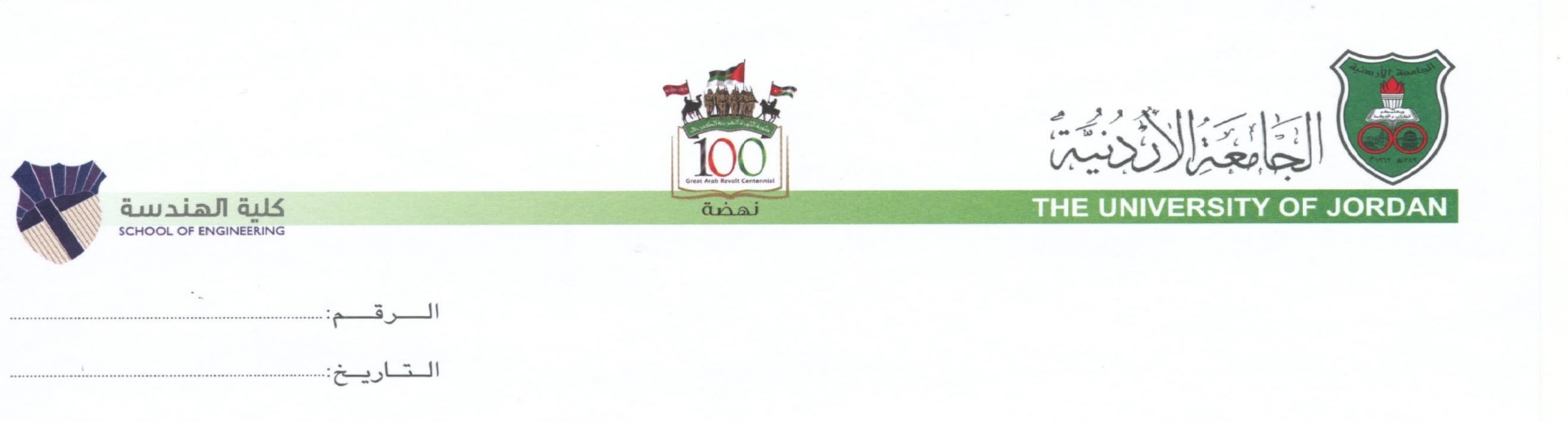 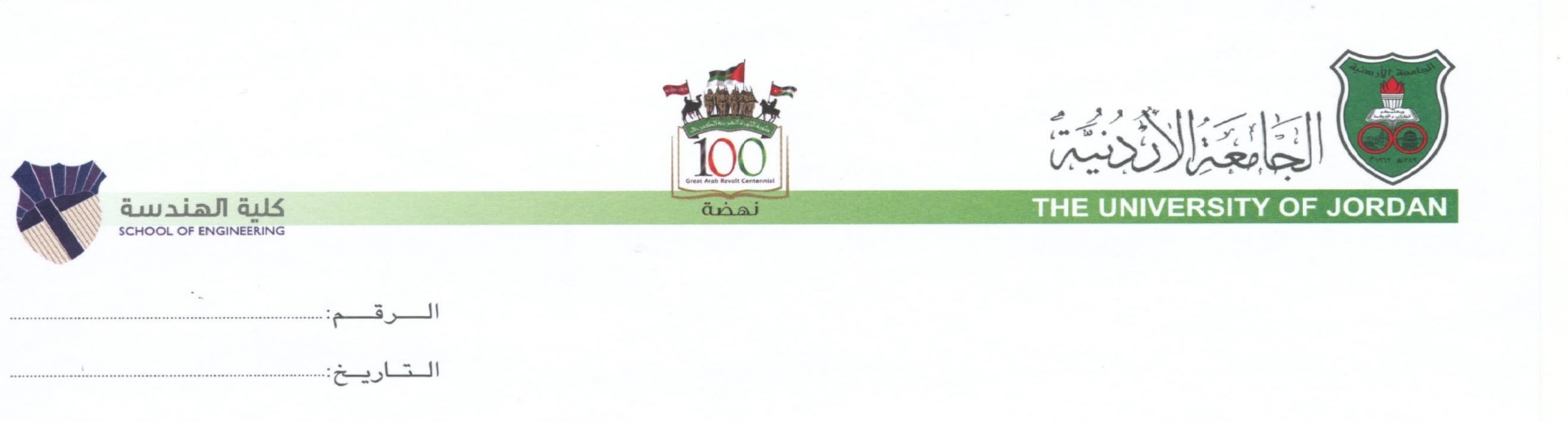 السادة ....................................................................... المحترمينتحية طيبة وبعد،فأرجو أن أحيطكم علماً بأن التدريب في المؤسسات الهندسية والصناعية لمدة ثمانية أسابيع هو جزء من متطلبات الحصول على درجة البكالوريوس في الهندسية بكافة تخصصاتها من الجامعة الأردنية، لذا يرجى التكرم بالموافقة على تدريب الطالب/ الطالبة .......................................................... والذي يحمل الرقم الجامعي .............................. من قسم هندسة ..................................... ورقم هاتفه .........................................، والذي يرغب في إتمام متطلبات التدريب العملي في مؤسستكم في الفترة من ............................ ولغاية ................................، علماً بأنه قد أنهى ............ ساعة من أصل .............. ساعة معتمدة.نرجو منكم في حال التكرم بالموافقة ذكر القسم وطبيعة العمل الذي سيقوم به الطالب وتزويدنا ببرنامج تدريب مبدئي لاعتماده من قبلنا.شاكرين لكم حسن تعاونكم، وآملين أن يستمر التعاون فيما بيننا في المستقبل.وتفضلوا بقبول فائق الاحترام والتقدير،،،ﻤﺳﺎﻋد اﻟﻌﻣﯿﺪ ﻟﺷﺆون التدربيب والخريجينالدكتور أسيد جودت مطر ﻻ ﺗﻌﺗﺑر ھذه اﻟوﺛﯾﻘﺔ رﺳﻣﯾﺔ اﻻ ﺑﺗوﻗﯾﻊ وﺧﺗم ﻣﻛﺗب ﻣﺳﺎﻋد اﻟﻌﻣﯾد ﻟﺷؤون الخريجين والتدريب